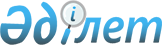 О внесении изменений в решение городского маслихата от 1 декабря 2010 года N 37/287 "Об утверждении Правил содержания и защиты зеленых насаждений в городе Балхаш"
					
			Утративший силу
			
			
		
					Решение Балхашского городского маслихата Карагандинской области от 10 марта 2011 года N 42/326. Зарегистрировано Управлением юстиции города Балхаш Карагандинской области 22 апреля 2011 года N 8-4-230. Утратило силу - решением Балхашского городского маслихата Карагандинской области от 12 июня 2012 года N 5/43      Сноска. Утратило силу - решением Балхашского городского маслихата Карагандинской области от 12.06.2012 N 5/43.

      В соответствии с Законом Республики Казахстан от 23 января 2001 года "О местном государственном управлении и самоуправлении в Республике Казахстан" городской маслихат РЕШИЛ:



      1. Внести в решение городского маслихата от 1 декабря 2010 года N 37/287 "Об утверждении Правил содержания и защиты зеленых насаждений в городе Балхаш" (зарегистрировано в Реестре государственной регистрации нормативных правовых актов за N 8-4-208, опубликовано в газетах "Балқаш өңірі" от 21 января 2011 года N 8-9 (11677), "Северное Прибалхашье" от 21 января 2011 года N 6-7 (717) следующие изменения:



      1) пункт 3 Правил содержания и защиты зеленых насаждений в городе Балхаш (далее - Правила) на русском языке изложить в следующей редакции:

      "3. В настоящих Правилах используются следующие основные понятия:

      1) специализированная организация - хозяйствующий субъект, в Уставе которого отражены виды деятельности проводимых работ по содержанию и защите зеленых насаждений, имеющий необходимые материальные и квалифицированные трудовые ресурсы;

      2) реестр зеленых насаждений города Балхаш - свод данных о типах, видовом составе, размере площади, состоянии и расположении зеленых насаждений на территории города Балхаш;

      3) формирование кроны - обрезка ветвей и побегов отдельных деревьев, кустарников и линейных насаждений, поддающихся формовке, с целью придания им определенной эстетической формы и "омолаживания" зеленых насаждений;

      4) вынужденный снос зеленых насаждений - снос деревьев, подлежащих в установленном порядке инвентаризации, лесопатологическому обследованию и в дальнейшем - хозяйственному назначению;

      5) зеленый массив - озелененная территория, насчитывающая не менее 50 экземпляров деревьев на территории не менее 0,125 га, независимо от видового состава;

      6) зеленые насаждения - древесно-кустарниковая и травянистая растительность естественного происхождения и искусственно высаженная, которая в соответствии с гражданским законодательством является недвижимым имуществом и составляет единый городской зеленый фонд;

      7) зеленое строительство - система мероприятий по созданию, сохранению и увеличению площадей зеленых насаждений в городе, на промышленных и других объектах. Озеленение значительных по площади участков производится на основе проектного задания и составленного на его основе технического проекта;

      8) инвентаризация зеленых насаждений - комплекс мероприятий по учету объектов озеленения с подробным описанием количественных и качественных характеристик, а также графическое отображение каждого элемента озеленения на плановой основе;

      9) защита зеленых насаждений - система правовых, административных, организационных и экономических мер, направленных на создание, сохранение и воспроизводство зеленых насаждений (в том числе компенсационное восстановление зеленых насаждений взамен уничтоженных или поврежденных), озелененных территорий и зеленых массивов;

      10) ландшафтная рубка в зеленых массивах - вырубка сухих, низкодекоративных и слабоустойчивых к рекреационному воздействию деревьев и кустарников, мешающих развитию главной высокодекоративной устойчивой породы и улучшению качества древостоя;

      11) лесопатологическое обследование зеленых насаждений - специальное обследование на наличие вредителей (насекомых), выявление наличия признаков и очагов болезней, признаков поражения грибковыми заболеваниями (паразитами) стволов, корневой системы и кроны. Если насаждения поражены болезнями более чем на 50 %, то они подлежат обязательной санитарной рубке;

      12) ответственность за нарушение настоящих Правил содержания и защиты зеленых насаждений - применение административных и экономических мер воздействия к физическим и юридическим лицам, в соответствии с действующим законодательством Республики Казахстан;

      13) пересадка зеленых насаждений - пересадка растущих деревьев и кустарников лиственных и хвойных пород с комом I класса возраста (до 10 лет - для лиственных пород и до 20 лет - для хвойных пород), реже - II класса возраста (от 11 до 20 лет - для лиственных пород и от 21 до 40 лет - для хвойных пород) с соблюдением высоких технологий по пересадке с комом земли (от 1,5 и более метров) в зависимости от распределения корневой системы по вертикали или горизонтали;

      14) сохранение зеленых насаждений - комплекс мероприятий, направленный на сохранение особо ценных пород насаждений, попадающих под пятно благоустройства и строительных работ. Сохранение производится методом огораживания и другими способами, не допускающими повреждения насаждений при производстве строительных работ;

      15) повреждение зеленых насаждений - причинение вреда кроне, стволу, корневой системе древесно-кустарниковых растений, надземной части и корневой системе травянистых растений, не влекущее прекращение роста. Повреждением является механическое, термическое или химическое повреждение корневой системы, нарушение целостности коры, напочвенного покрова и иное причинение вреда;

      16) уничтожение зеленых насаждений - повреждение зеленых насаждений, повлекшее их гибель;

      17) омолаживание - сильное укорачивание скелетных и полускелетных ветвей, прореживание и регулирование побегов, обрезка ствола на высоте не менее 3,5 м у взрослых деревьев, пригодных для омолаживания со здоровыми штамбами и стволами, потерявшими свои декоративные качества вследствие усыхания вершин и ветвей;

      18) санитарные рубки сплошные - рубка деревьев и кустарников, проводимая на определенной площади в зеленых массивах, парках, скверах с большим количеством ветровала, снеговала и усыхающих и больных (более 40 % деревьев);

      19) земли общего пользования - земли, занятые и предназначенные для занятия площадями, улицами, тротуарами, проездами, дорогами, набережными, парками, скверами, городскими лесами, бульварами, водоемами, пляжами, кладбищами и иными объектами, предназначенными для удовлетворения нужд населения (водопроводы, отопительные трубы, очистные сооружения и другие инженерные системы общего пользования);

      20) смежная территория физических лиц - участок территории, принадлежащий физическим лицам, где произрастают насаждения, которые граничат с землями общего пользования городской территории;

      21) уход - уход за почвой и подземной частью растений (подкормка, полив, рыхление и прочие действия);

      22) озелененная территория - участок земли, на котором располагается растительность естественного происхождения, искусственно созданные садово-парковые комплексы и объекты, бульвары, скверы, газоны, цветники и так далее;

      23) коэффициент состояния (жизнеспособности) объекта (насаждения) (далее КСО) - качественное состояние зеленых насаждений, учитывающих жизнеспособность предлагаемого к сносу объекта, его потенциальная способность дальнейшего функционирования;

      24) план компенсационной (гарантийной) посадки - план высадки деревьев, адекватно компенсирующих объем зеленых насаждений, которые подверглись санкционированной санитарной рубке, вынужденному сносу или несанкционированному сносу, включающий в себя количественную часть, породный состав, объем, календарные сроки посадки, а также графическую схему размещения посадок с привязкой к плановой основе;

      25) санитарная рубка - рубка (выборочная, сплошная), проводимая с целью улучшения санитарного состояния городского зеленого фонда, при которой вырубаются больные, поврежденные, усыхающие, сухостойные и аварийные деревья;

      26) санитарная обрезка - удаление больных, усыхающих, сухих и поврежденных ветвей, создающих аварийные ситуации (лежащих на линиях электропередач, газовых трубах, разрушающих кровлю зданий, создающих угрозу безопасности дорожного движения);

      27) технический надзор - надзор (контроль) за соблюдением технологии создания (включая компенсационные посадки), содержания, защиты зеленых насаждений и за соблюдением установленных правил, технологий посадки и содержания зеленых насаждений;

      28) санитарные рубки выборочные - рубка деревьев и кустарников всех классов возраста сухостойных, отмерших, ветровальных, снеговальных, снеголомных, а также деревьев, поврежденных корневой губкой, серпянкой и другими грибковыми болезнями.";



      2) в пункте 12 Правил слова "природоохранных средств." заменить словами "местного бюджета.";



      3) в пунках 40, 48 Правил слово "запрещается" заменить словом "не допускается";



      4) в пункте 41 Правил слово "обязан" заменить словом "должен";



      5) пункт 51 Правил изложить в следующей редакции:

      "51. Юридические и физические лица, виновные в нарушении настоящих Правил, несут ответственность в соответствии с Кодексом Республики Казахстан от 30 января 2001 года "Об административных правонарушениях".".



      2. Контроль за исполнением настоящего решения возложить на постоянную комиссию городского маслихата по промышленности, строительству, транспорту, коммунальному хозяйству и экологии (Ж. Омаров).



      3. Настоящее решение вводится в действие по истечении десяти календарных дней после дня его первого официального опубликования.      Председатель сессии                        Г. Ахрименя      Секретарь городского маслихата             И. Сторожко      "СОГЛАСОВАНО"      Аким города                                Тейлянов К.Г.

      10.03.2011 г.      Исполняющий обязанности

      начальника государственного

      учреждения "Отдел жилищно-

      коммунального хозяйства,

      пассажирского транспорта и

      автомобильных дорог

      города Балхаш"                             Толеубеков А.О.

      10.03.2011 г.      Начальник государственного

      учреждения "Департамент

      внутренних дел Карагандинской

      области Отдел внутренних дел

      города Балхаш"                             Киякин Е.М.

      10.03.2011 г.      Начальник

      государственного

      учреждения "Отдел архитектуры,

      градостроительства и

      строительства города Балхаш"               Мусин С.К.

      10.03.2011 г.
					© 2012. РГП на ПХВ «Институт законодательства и правовой информации Республики Казахстан» Министерства юстиции Республики Казахстан
				